Задание для группы граффити на 14, 17 маяРисование  3-D  букву в граффитиЦель: научится изображать  3-D буквыЗдравствуйте! Сегодня я покажу, как нарисовать 3-Д букву, на примере буквы А. Поняв технику выполнения на этом примере, вы сможете свободно нарисовать любую букву, какая вам будет нужна.Приступим…
Шаг 1. Нарисуйте букву, как показано на рисунке.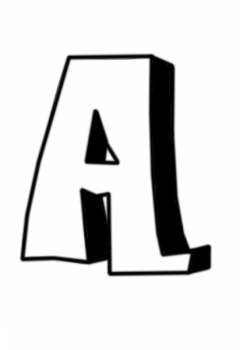 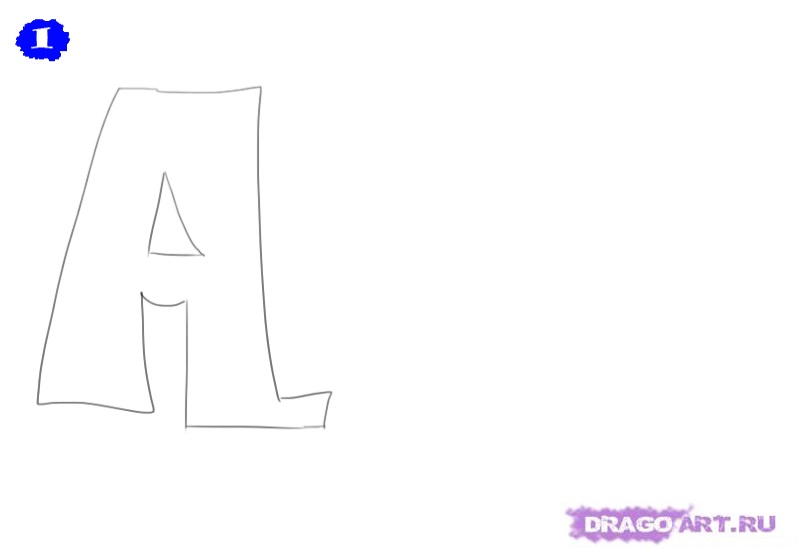 |||||||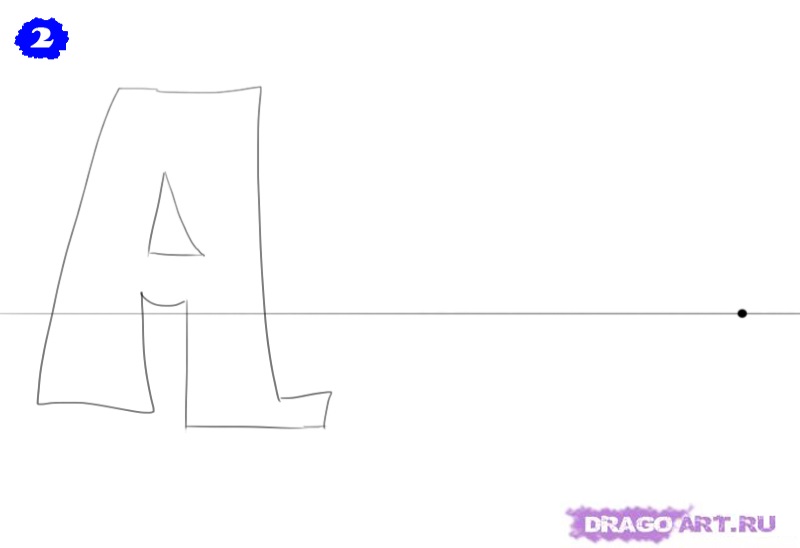 Шаг 2. Теперь нарисуем горизонтальную линии, и выберем на ней произвольную точку немножко подальше от буквы.||||||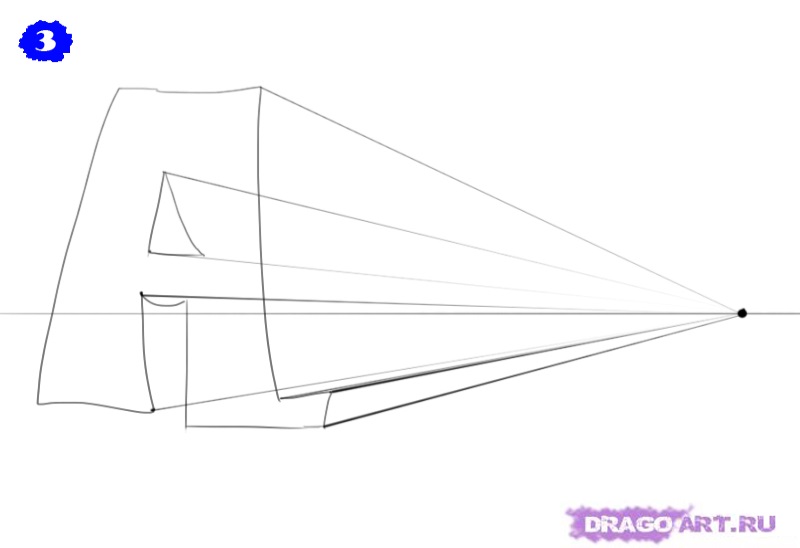 Шаг 3. На этом этапе мы из крайних точек нашей буквы (смотри рисунок) проведем линии и соединим их с нашей точкой.||||||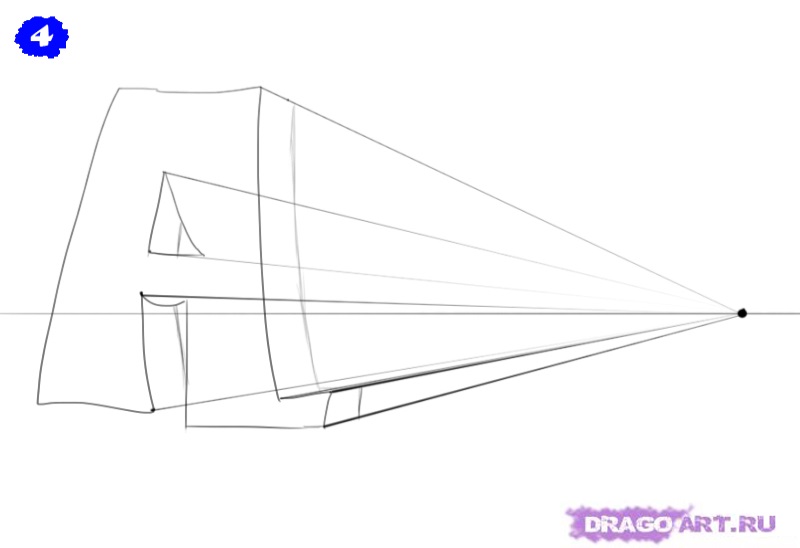 Шаг 4. Осталось только выбрать уровень глубины.|||||||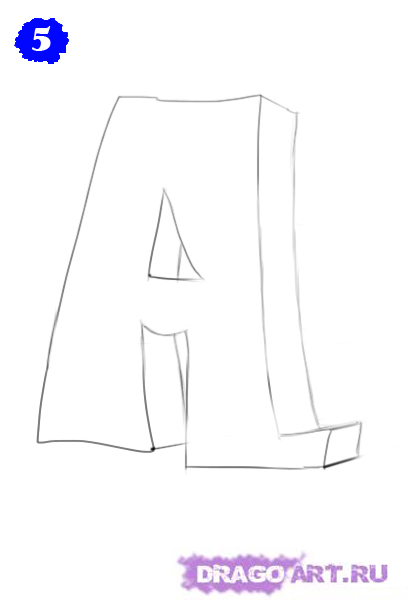 Шаг 5. Все! Можете поэкспериментировать с расположением точки и посмотреть, что получиться. Удачи! ^_^Подобные буквы вполне могут быть использоваться при рисовании граффити.Ребята, получившиеся рисунки присылайте в группу в  Vaiber